ขอเชิญผู้มีส่วนได้เสียภายใน ( IIT ) ทำแบบสอบถามประเมินคุณธรรมและความโปร่งใสในการดำเนินการของหน่วยงาน        ภาครัฐ  ( ITA ) ประจำปีงบประมาณ  พ.ศ. 2566ช่องทางการตอบ แบบวัดการรับรู้ของผู้มีส่วนได้ส่วนเสียภายใน (IIT)
https://itas.nacc.go.th/go/iit/k68y3c

รหัสสำหรับเข้าตอบแบบวัดการรับรู้ของผู้มีส่วนได้ส่วนเสียภายใน : 268372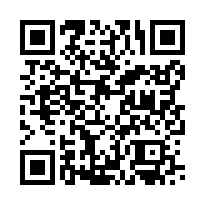 